16. apríla 2017 o 16,00 hod.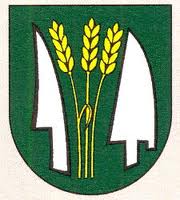 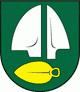 ZELENEČ - SILADICE Vážení športoví priatelia,dovoľte mi, aby som vás v mene výboru Telovýchovnej jednoty Družstevník Siladice pozval na majstrovský futbalový zápas MEVASPORT Oblastných majstrovstiev na súperovom trávniku v jarnej časti ročníka 2016/2017. Naši hráči odchádzajú odohrať svoj zápas s ŠK Slávia Zeleneč. V jesennej časti ročníka 2016/2017 sme sa s dnešným súperom stretli na domácom ihrisku dňa 11. septembra 2016, kde sme prehrali 4:5, keď za naše mužstvo sa dvakrát presadil Martin Laurinec a jedenkrát Ondrej Sekereš a Igor Fančo. V predošlom kole naši futbalisti remizovali na  domácom ihrisku s Majcichovom  2:2. O naše góly sa podelili  Martin Laurinec a Igor Fančo.  Mužstvo zo Zelenča hralo na ihrisku  v Cíferi  a prehrali 3:0. V súčasnej dobe sú naši futbalisti na 6. mieste so ziskom 38 bodov, náš súper je na 5. mieste so ziskom 39 bodov. Žiaci FC Horses v sobotu 15. apríla 2017 o 13,00 hod. odohrajú svoj zápas so Suchou nad Parnou na súperovom ihrisku. Dorast FC Horses v nedeľu 16. apríla 2017 o 13,30 hod. odohrá svoje stretnutie na súperovom trávniku v Šulekove. Prípravka v nedeľu 16. apríla 2017 o 10,30 hod. odohrá svoje stretnutie na súperovom trávniku s Malženicami.Naši muži nastúpia pravdepodobne v tejto zostave :Dúcky, Richnák, Fančo I., Rau, Horváth,Varga, Sekereš O., Laurinec, Mesároš, Beránek, Fančo B. Na striedanie sú pripravení Trnovec, Ertl, Lopúch, Kupec, Lančarič F., Sekereš J., Lančarič M., Neštický a Lančarič Ľ. Tréner mužstva je Daniel Rau.Zápas povedie ako hlavný rozhodca pán LaukoNa čiarach mu asistuje pán Hraško a pán ŠpernogaPrajeme vám príjemný športový zážitok v duchu fair play.Pre prehľad uvádzame tabuľku prvého mužstva:Tabuľka oblastných majstrovstievpor.klubz1x2 skóre skóre skórebody+/-1. TJ Družstevník Horná Krupá211443  58:1846132. TJ Družstevník Voderady211434  49:224593. OŠK Zavar211335  59:2542124. ŠK Cífer 1929211326  39:244185. ŠK Slávia Zeleneč211308  66:393996. TJ Družstevník Siladice211155  58:363857. OŠK Dolná Krupá211146  35:253748. OFK Majcichov211056  29:233559. TJ Družstevník Dechtice211119  42:3334410. MTK Leopoldov21669  30:3324-611. FK Šulekovo206311  43:4721-912. TJ Slovan Červeník216213  35:4820-713. TJ Slovan Veľké Orvište205312  29:5918-1214. TJ Družstevník Dolný Lopašov214314  22:5315-1515. ŠK Borovce214314  20:5715-2116. TJ Družstevník Brestovany211317  19:916-24